ROLL CALL – 7:40pmREVIEW MINUTES:October Minutes approvedUPDATES:NONENEW BUSINESSNominations for Secretary: Grayson Beuhler (1-Stines, 2-Bendever)Nominations for President: Lance Murphy (1-Flancher, 2-Stines) Dennis Trujillo (1-Bendever, 2-Dahlberg)Please email any further nominations until Nov 21st .Do all accept nominations? All-yes Please read further in by-laws for all that the offices entailOLD BUSINESSNONE.ADJOURN – 			Next Meeting will be held at BHS at 7:30 Tuesday Dec 9Respectfully submitted,Grayson Beuhler, Secretary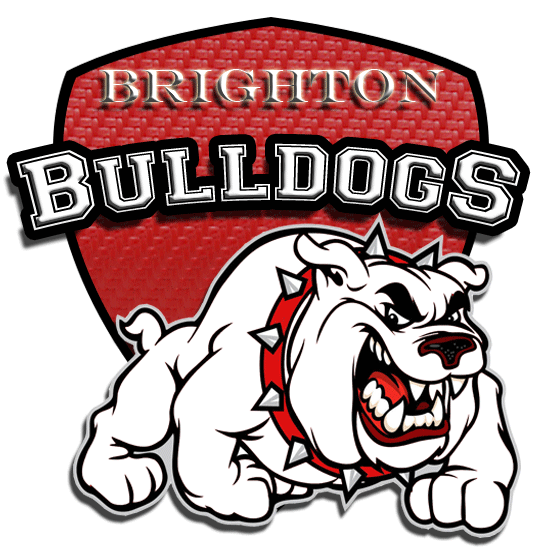          Nov 11 2014            7:30 PM               BHS         Nov 11 2014            7:30 PM               BHSType of meeting:MonthlyNote taker:Grayson BeuhlerIn Attendance: Griffeth,  Bendever, Stines, Flancher, Rose,  Griffeth,  Bendever, Stines, Flancher, Rose,  Griffeth,  Bendever, Stines, Flancher, Rose,  Not In Attendance:Executive Board    In Attendance:Hutchings, Sweeney, Martinez, Flores, Murphy, K, Hanson, Acker, DurazoGrayson Beuhler, Michael GriffethHutchings, Sweeney, Martinez, Flores, Murphy, K, Hanson, Acker, DurazoGrayson Beuhler, Michael GriffethHutchings, Sweeney, Martinez, Flores, Murphy, K, Hanson, Acker, DurazoGrayson Beuhler, Michael Griffeth                                                                                  Minutes                                                                                  Minutes                                                                                  Minutes                                                                                  Minutes